2023 г.Конкурсное задание разработано экспертным сообществом и утверждено Менеджером компетенции, в котором установлены нижеследующие правила и необходимые требования владения профессиональными навыками для участия в соревнованиях по профессиональному мастерству.Конкурсное задание включает в себя следующие разделы:ИСПОЛЬЗУЕМЫЕ СОКРАЩЕНИЯВОЛС – волоконно-оптические линии связиFOС-1 – Кабель ОВК-С НГ(А) –HF 16 ОВFOС-3 – Кабель ДОТс-П-48УFOС-2, FOC-4	Кабель ТОС-П-24УFOE1	 – Кросс настенный FOE2, FOE3 – Кросс стоечный 1U/2UFOE4	 – Муфта оптическая1А, 2A, 1B, 2B – Патч-панель модульная 1U 24 порта1С – Патч-панель Cat.3 1U 50 портов 2С – Кросс-панель 110 типа 1U CO-1	 – Кабель S/FTP Cat.6A CO-2, CO-3 – Кабель U/UTP Cat.5E, solid CO-4	 – Кабель U/UTP Cat.3, 25pTRF01 – Кабельная сборка для OTDRTRC08 – Кабельная сборка cat.6ATRC025P – Кабельная сборка cat.31. ОСНОВНЫЕ ТРЕБОВАНИЯ КОМПЕТЕНЦИИ1.1. ОБЩИЕ СВЕДЕНИЯ О ТРЕБОВАНИЯХ КОМПЕТЕНЦИИТребования компетенции (ТК) «Структурированные кабельные системы» определяют знания, умения, навыки и трудовые функции, которые лежат в основе наиболее актуальных требований работодателей отрасли. Целью соревнований по компетенции является демонстрация лучших практик и высокого уровня выполнения работы по соответствующей рабочей специальности или профессии. Требования компетенции являются руководством для подготовки конкурентоспособных, высококвалифицированных специалистов / рабочих и участия их в конкурсах профессионального мастерства.В соревнованиях по компетенции проверка знаний, умений, навыков и трудовых функций осуществляется посредством оценки выполнения практической работы. Требования компетенции разделены на четкие разделы с номерами и заголовками, каждому разделу назначен процент относительной важности, сумма которых составляет 100.1.2. ПЕРЕЧЕНЬ ПРОФЕССИОНАЛЬНЫХ ЗАДАЧ СПЕЦИАЛИСТА ПО КОМПЕТЕНЦИИ «Структурированные кабельные системы»Перечень видов профессиональной деятельности, умений и знаний и профессиональных трудовых функций специалиста (из ФГОС/ПС/ЕТКС..) и базируется на требованиях современного рынка труда к данному специалистуТаблица №1Перечень профессиональных задач специалиста1.3. ТРЕБОВАНИЯ К СХЕМЕ ОЦЕНКИСумма баллов, присуждаемых по каждому аспекту, должна попадать в диапазон баллов, определенных для каждого раздела компетенции, обозначенных в требованиях и указанных в таблице №2.Таблица №2Матрица пересчета требований компетенции в критерии оценки1.4. СПЕЦИФИКАЦИЯ ОЦЕНКИ КОМПЕТЕНЦИИОценка Конкурсного задания будет основываться на критериях, указанных в таблице №3:Таблица №3Оценка конкурсного задания1.5. КОНКУРСНОЕ ЗАДАНИЕОбщая продолжительность Конкурсного задания: 15-22 ч.Количество конкурсных дней: 3 дняВне зависимости от количества модулей, КЗ должно включать оценку по каждому из разделов требований компетенции.Оценка знаний участника должна проводиться через практическое выполнение Конкурсного задания. В дополнение могут учитываться требования работодателей для проверки теоретических знаний / оценки квалификации.1.5.1. Разработка/выбор конкурсного задания Конкурсное задание состоит из 5 модулей, включает обязательную к выполнению часть (инвариант) – 3 модуля, и вариативную часть – 2 модуля. Общее количество баллов конкурсного задания составляет 100.Обязательная к выполнению часть (инвариант) выполняется всеми регионами без исключения на всех уровнях чемпионатов.Количество модулей из вариативной части, выбирается регионом самостоятельно в зависимости от материальных возможностей площадки соревнований и потребностей работодателей региона в соответствующих специалистах. В случае если ни один из модулей вариативной части не подходит под запрос работодателя конкретного региона, то вариативный (е) модуль (и) формируется регионом самостоятельно под запрос работодателя. При этом, время на выполнение модуля (ей) и количество баллов в критериях оценки по аспектам не меняются.Ссылка на матрицу: открытьТаблица №4Матрица конкурсного заданияИнструкция по заполнению матрицы конкурсного задания (Приложение № 1)1.5.2. Структура модулей конкурсного задания (инвариант/вариатив)Модуль A: Монтаж магистральных линий связи(инвариант)ВведениеОт участников соревнования требуется произвести монтаж участка волоконно-оптической линии связи (ВОЛС). Для этого необходимо:Изучить схему распределения оптических волокон;Произвести укладку, фиксацию и маркировку волоконно-оптических кабелей;Произвести монтаж муфты-кросса, волоконно-оптических кроссов стоечного и настенного типа и заполнить паспорта в соответствии с международными требованиями;Произвести проверку целостности созданного участка.Время, отводимое на выполнение конкурсного задания: 6 часовОписание заданияМодуль предназначен для симуляции работы участников в условиях максимально приближенных к реальным и позволяет проверить необходимые навыки для работы в отрасли. Участникам необходимо    произвести прокладку волоконно-оптических кабелей от главной телекоммуникационной стойки, расположенной в аппаратной одного здания до другого здания, где необходимо установить по заданным установочным размерам настенный и стоечный кроссы и произвести их монтаж, произвести монтаж муфты-кросса. При формировании кабельных трасс необходимо соблюдать требования к укладке, фиксации и маркировке, все кабели должны быть уложены в кабельном лотке. По завершению монтажа требуется выполнить проверку целостности созданного участка сети при помощи визуального локатора повреждений. Созданная система должна отвечать стандарту ISO11801.При выполнении задания от участников потребуется:Изучить схему распределения оптических волокон;Произвести укладку, фиксацию и маркировку волоконно-оптических кабелей, при этом предусмотреть необходимое количество запасов волоконно-оптических кабелей в местах монтажа распределительных устройств;Запас FOC-1 сформировать и зафиксировать на стене;Запас FOC-2 уложить в фальш-пол под стойкой Rack(1);Запас FOС-3 и FOС-4 уложить на полу, произвести монтаж муфты-кросса и уложить ее поверх запасов FOС-3 и FOС-4;Произвести монтаж и установку распределительных устройств согласно заданным установочным размерам;Заполнить паспорта монтажа;Произвести маркировку распределительных устройств, телекоммуникационной стойки и шкафа.В процессе выполнения конкурсного задания участники обязаны соблюдать требования по организации работ, а именно:Правильно использовать средства индивидуальной защиты;Поддерживать чистоту своей рабочей зоны, рабочего места и работать в пределах своей рабочей зоны;Бережно относиться к предоставленному оборудованию и материалам.Требования по выполнению Измерений и обработке результатов измерений:Измерения выполнять не требуется;Для фиксации проверки целостности созданного участка требуется подозвать эксперта и продемонстрировать прохождение сигнала по указанному на схеме маршруту.Оборудование и материалыТаблица 1.1Перечень оборудования и материалов для выполнения конкурсного задания Паспорт монтажаПаспорт монтажаПаспорт монтажаПаспорт монтажаМодуль Б: Монтаж распределительных и локальных линий связи (инвариант)Время, отводимое на выполнение конкурсного задания: 4 часаОписание заданияВ рамках данного модуля от участников соревнований потребуется произвести монтаж и тестирование кабельной инфраструктуры зданияПри выполнении задания перед участником будут стоять следующие задачи:монтаж;укладка и фиксация кабелей «витая пара»: Cat.3, Cat.5E, Cat.6A;монтаж патч-панелей и модулей;тестирование;тестирование правильности схемы терминирования кабеля Cat.3, Cat.5E, Cat.6A;Организация работ:Правильно использовать средства индивидуальной защиты;Поддерживать в чистоте конкурсное место;Бережно относиться к предоставленному оборудованию и материалам.Оборудование и материалыТаблица 2.1Перечень оборудования и материалов для выполнения конкурсного задания Паспорт монтажаПаспорт монтажаПаспорт монтажаМодуль В: Монтаж слаботочных систем (вариатив)Описание заданияКонкурсное задание по модулю состоит из следующих последовательно выполняемых шагов: Шаг 1: Монтаж и подключение комплекта видеодомофона;Шаг 2: Монтаж и подключение IP видеокамеры;Шаг 3: Монтаж и подключение устройств домашней автоматизации на объекте «Техникум»; Шаг 4: Монтаж и подключение устройств домашней автоматизации на объекте «Квартира»Время, отводимое на выполнение конкурсного задания: 5 часовПри выполнении данного модуля участники должны продемонстрировать следующие основные навыки:Установки оборудования по заданным размерам;Работы с технической документацией;Чтения схем и подключения оборудования;Настройки оборудования и демонстрации его работоспособности.Система должна выполнять следующие функции:При нажатии на кнопку вызова вызывной панели комплекта видеодомофона должно устанавливаться соединение с видеомонитором с трансляцией видео и звука;При помощи ПО VLC на экране ПК должен отображается онлайн видеопоток с IP камеры CMD IP5-WD2;При открытии двери настенного телекоммуникационного шкафа радиоканальный датчик открытия двери «Астра-3321» (зарегистрированный в ППКОП Астра-812 Pro) должен управлять световым оповещателем «Астра-10 исп.М1» и отправлять соответствующие уведомления в мобильное приложение;При имитации протечки воды, извещатель утечки воды радиоканальный «Астра-361 исп.РК» (зарегистрированный в ППКОП Астра-812 Pro) должен управлять световым оповещателем«Астра-10 исп.3» и отправлять соответствующие уведомления в мобильное приложение;При имитации движения в настенном телекоммуникационном шкафу радиоканальный датчик движения «Астра-5121» (зарегистрированный в Security Hub) должен управлять радиоканальной розеткой «Астра-8731» с включением LED-лампы и отправлять соответствующие уведомления в мобильное приложение;Инструкции участникамШаг 1: Монтаж и подключение комплекта видеодомофонаУстановите видеодомофон и вызывную панель по следующим установочным размерам:Примечание: вызывная панель должна быть установлена по следующей схеме: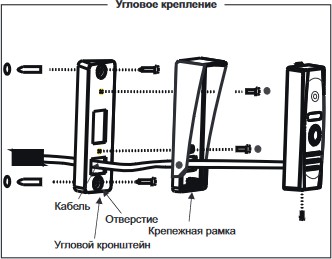 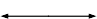 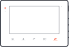 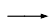 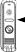 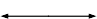 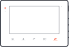 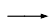 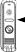 . Подключите вызывную панель к видеодомофону по схеме: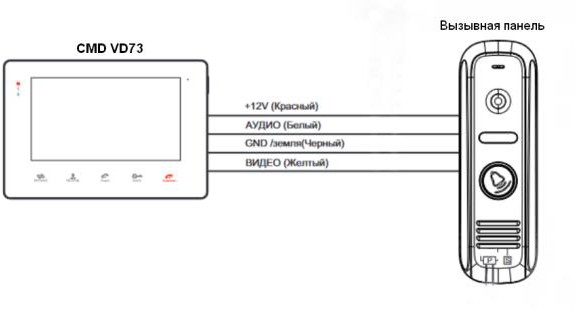 Подключите видеодомофон к сети 220В.Примечание. Проверьте работоспособность комплекта видеодомофона и в случае его работоспособности приступайте к выполнению следующего шага конкурсного задания.Шаг 2: Монтаж и подключение IP видеокамеры1. Внимательно ознакомьтесь со схемой организации связиСхема организации связиБСмоб.связи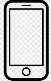 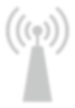 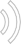 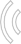 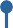 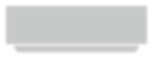 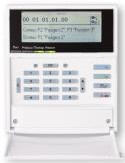 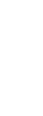 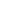 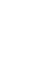 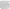 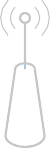 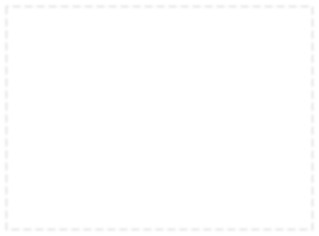 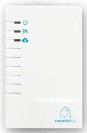 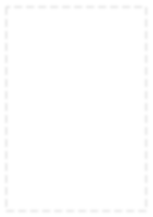 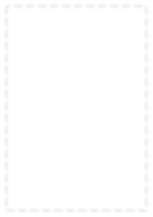 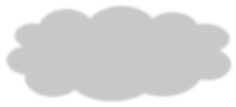 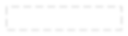 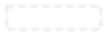 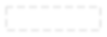 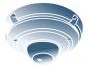 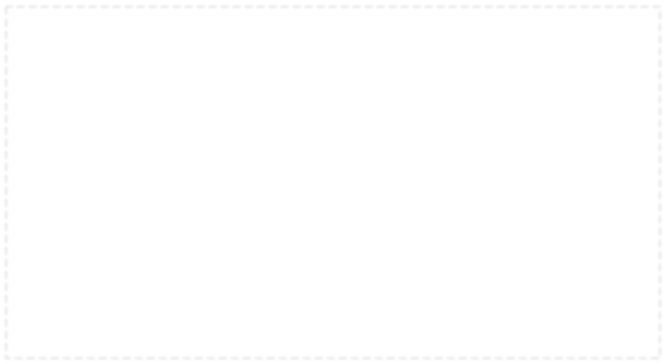 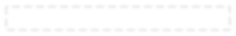 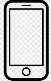 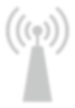 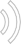 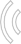 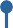 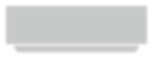 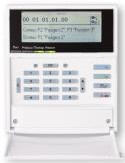 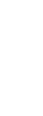 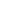 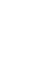 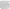 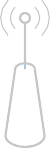 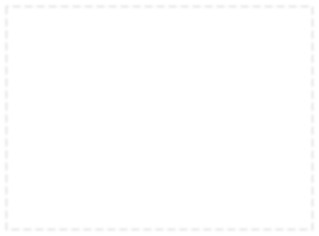 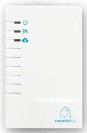 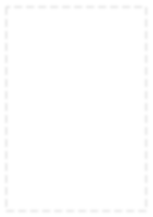 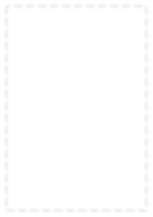 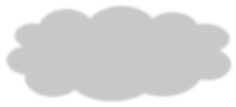 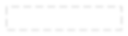 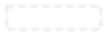 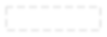 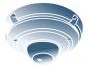 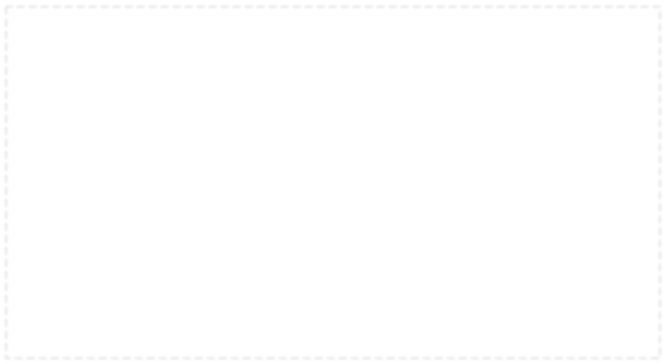 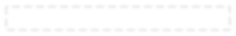 Установите IP CMD IP5-WD2 и Ethernet PoE коммутатор CMD-SW104-POE по следующим размерам: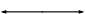 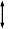 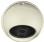 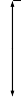 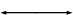 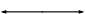 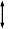 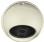 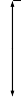 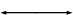 Подключите IP камеру по схеме организации связи при помощи патч-корда T568B (0.3 м). На IP камере установите IP-адрес: 192.168.1.1Х, где Х – номер рабочего места.Примечание. При помощи ПО VLC проверьте работоспособность системы видеонаблюдения путем вывода на экране ПК онлайн видеопотока с IP камеры (ссылка на поток RTSP: rtsp://admin:admin@192.168.1.1X:554/0). Если система работает, то приступайте к выполнению следующего шага конкурсного задания.Шаг 3: Монтаж и подключение устройств домашней автоматизации на объекте «Техникум»Установите модуль «Астра-LAN» в ППКОП Астра-812 ProПодключите к модулю «Астра-LAN» U/UTP патч-корд (2m) по схеме: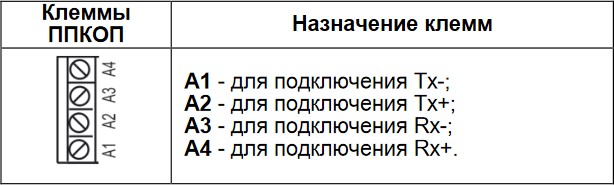 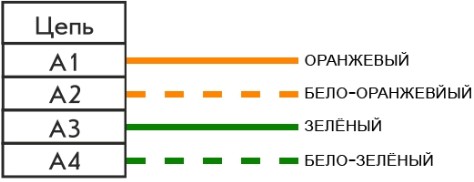 Подключите к ППКОП Астра-812 Pro кабель (2м) для последующего подключения к источнику питания (Астра 712/0) по типовой схеме: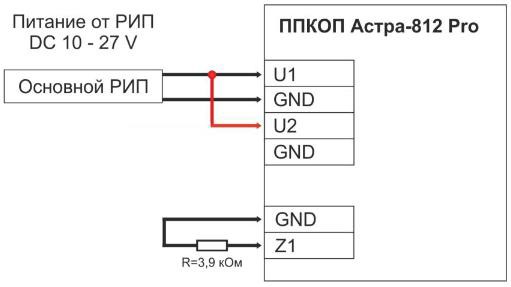 Запишите серийный номер ППКОП Астра-812 Pro в таблицу:Установите ППКОП Астра-812 Pro, источник питания «Астра 712/0», а также проводные извещатели Астра 10 исп.3 и Астра 10 исп.М1 по следующей схеме: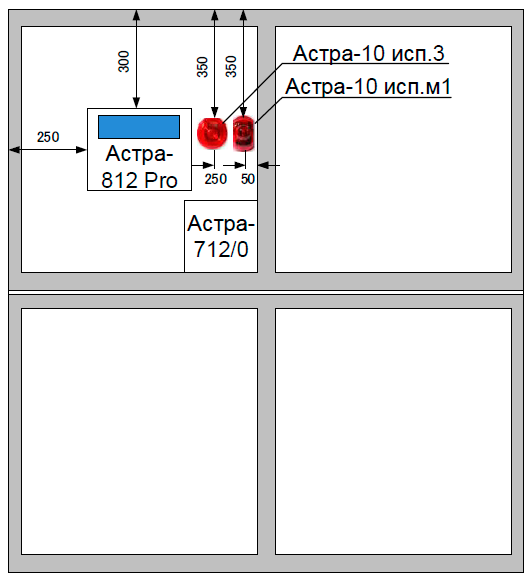 Подключите Астра-812 Pro к LAN-сети по схеме организации связиПодключите к ППКОП Астра-812 Pro источник питания Астра 712/0;Подключите к ППКОП Астра-812 Pro проводные оповещатели: Астра 10 исп.3 и Астра 10 исп.М1 по следующей схеме: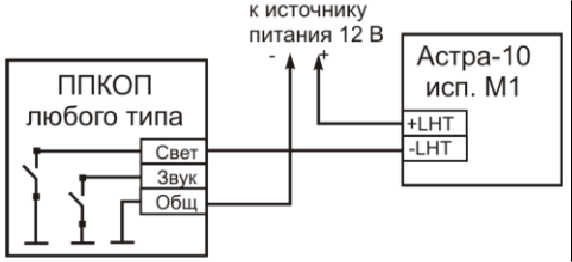 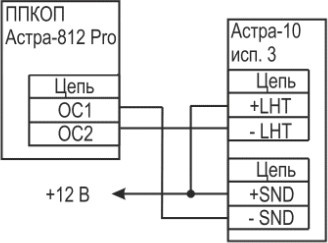 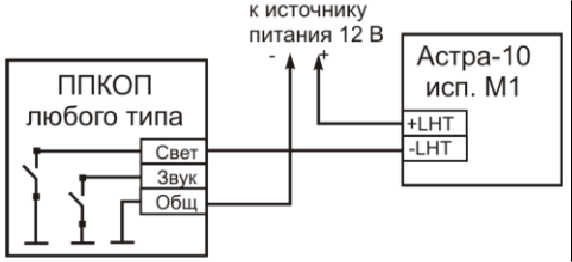 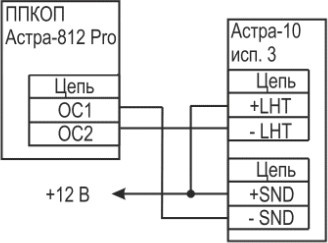 Подключите Астра-361 (ДУВ) к Астра-3321 (РПДУ) по следующей схеме: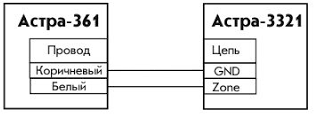 Установите извещатель утечки воды радиоканальный «Астра-361 исп.РК» по следующей схеме: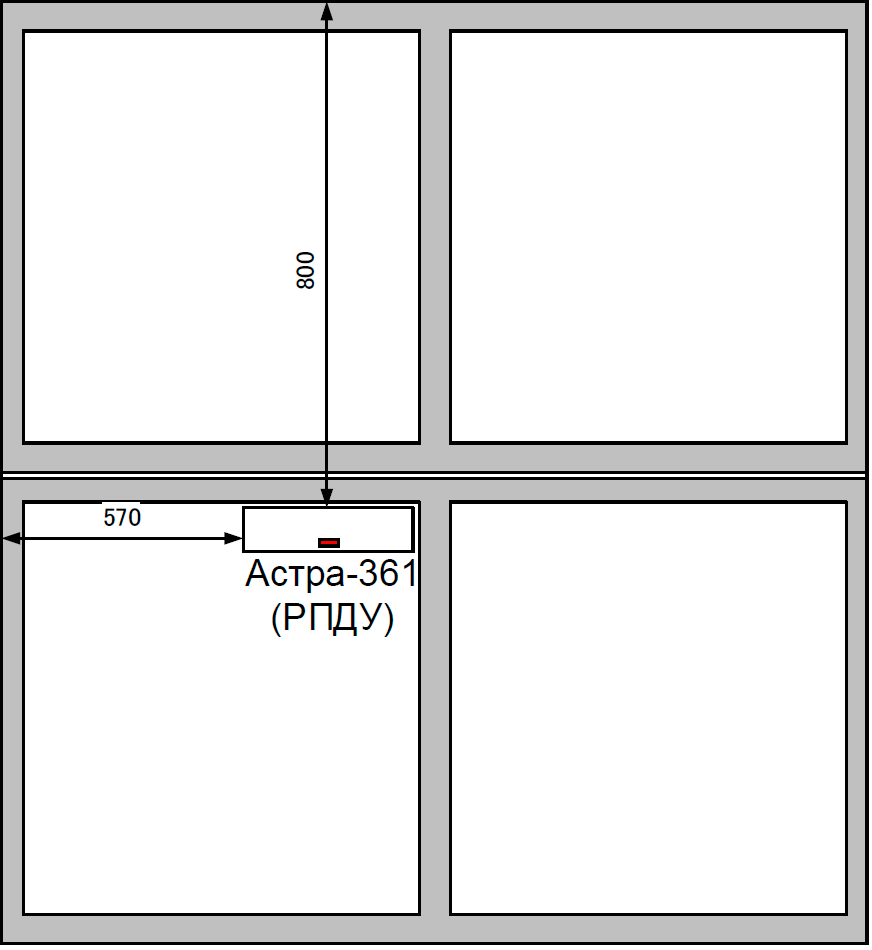 Подключить Астра 712/0 к сети 220ВНастройка системы:Войти в режим «инженера», для этого на клавиатуре ППКОП Астра-812 Pro необходимо нажать * -> OK и ввести пароль по умолчанию:123456; Зарегистрировать «Астра-LAN» модуль; Выполнить регистрацию датчика утечки воды по инструкции производителя (Приложение 1); Выполните регистрацию датчика «АСТРА-3321» и при помощи двухстороннего скотча установите его на дверь настенного телекоммуникационного шкафа. Создать следующие разделы: Р1 – ОХР;Р2 – Технологический Назначить датчики в разделы; Выполнить создание и настройку системных выходов:ОС1 – «Включить если тревога» (Р1 «Входная дверь»); ОС2 – «Включить если тревога» (Р2 «Ванная»)Установить Мобильное приложение Security Hub.Создать аккаунт;Задать PIN-код для входа в приложение: 202Х, где: Х – номер рабочего места;Создать объект: «Техникум» с ППКОП Астра-812Про;Создать и настроить получателя для Мобильного приложения с категориями доставляемых событий:ПожарыТревогиНарушенияСаботажиНеисправностиТребуется обслуживаниеОбходыВзятияСнятияНазначить получателю разделы Р1 и Р2Примечание. Проверьте работоспособность функций системы и в случае их работоспособности приступайте к выполнению следующего шага конкурсного задания.Системы домашней автоматизации на базе ППКОП «Астра-812 Pro»Ethernet220ВППКОПАстра-812 ProАстра 361 исп.РКтра-3321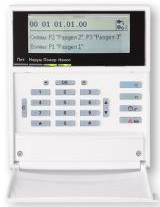 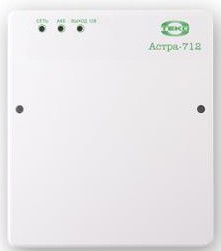 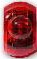 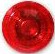 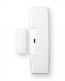 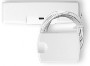 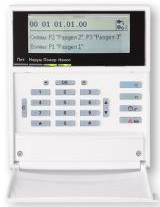 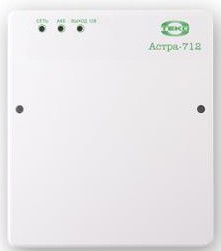 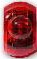 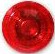 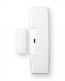 При открытии двери настенного телекоммуникационного шкафа радиоканальный датчик открытия двери		«Астра-3321» (зарегистрированный в ППКОП Астра-812 Pro: раздел: 1, тип: охранный, имя: входная дверь) должен управлять световым оповещателем «Астра-10 исп.М1» и отправлять	соответствующие уведомления в мобильное приложение;При имитации протечки воды, извещатель утечки воды радиоканальный	 «Астра-361 исп.РК» (зарегистрированный в ППКОП Астра-812 Pro: раздел: 2, тип: технологический, имя: ванная) должен управлять световым оповещателем «Астра-10 исп.3» и отправлять соответствующие уведомления в мобильное приложение.Шаг 4: Монтаж и подключение устройств домашней автоматизации на объекте «Квартира»Установите Security Hub по следующей схеме: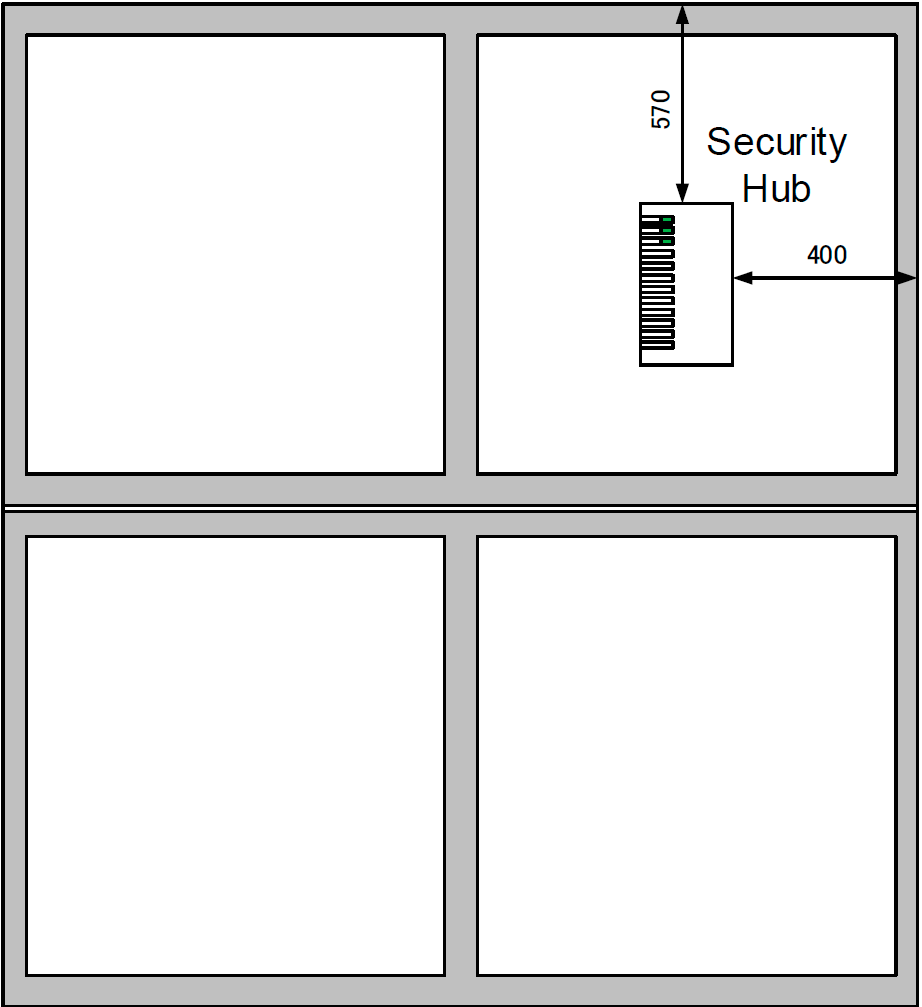 Аналогичным образом подключите Security Hub по схеме организации связи.Выполните регистрацию датчика «Астра-5121» и при помощи двухстороннего скотча установите его внутри настенного телекоммуникационного шкафа.Выполнить регистрацию розетки радиоуправляемой «Астра-8731» (БРР) по инструкции производителя.Убедитесь в работоспособности функций системы.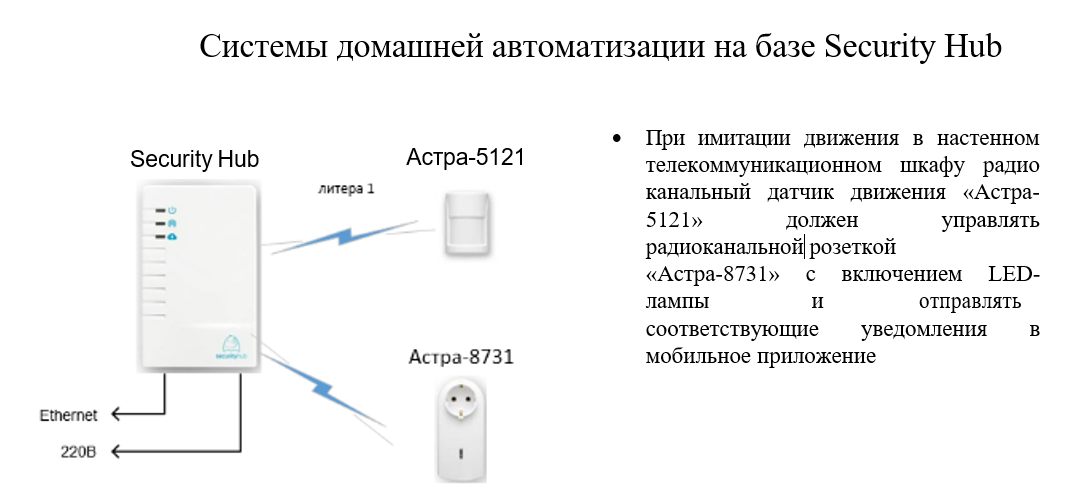 Модуль Г: Тест производительности труда(вариатив)Описание заданияУчастники соревнований должны показать насколько быстро и качественно они могут выполнять сварку оптических волокон и терминирование кабелей «витая пара».Время, отводимое на выполнение конкурсного задания: 2 часа.Инструкции участникамЗадание состоит из двух частей. Оценка работ конкурсантов производится экспертами после выполнения двух этапов модуляОборудование и материалыТаблица 4.1Перечень оборудования и материалов для выполнения конкурсного задания Часть 1. Тест скорости сварки оптических волоконШаг 1. Подготовительный этап (40 минут)Участникам необходимо произвести подготовку оптических волокон (ОВ) и рабочего места.Наклейте на стол самоклеящиеся площадки и заведите в них нейлоновые стяжки.Возьмите отрезки волоконно-оптического кабеля и закрепите их при помощи стяжек к площадкам.Схема крепления ВОК к столу (пример):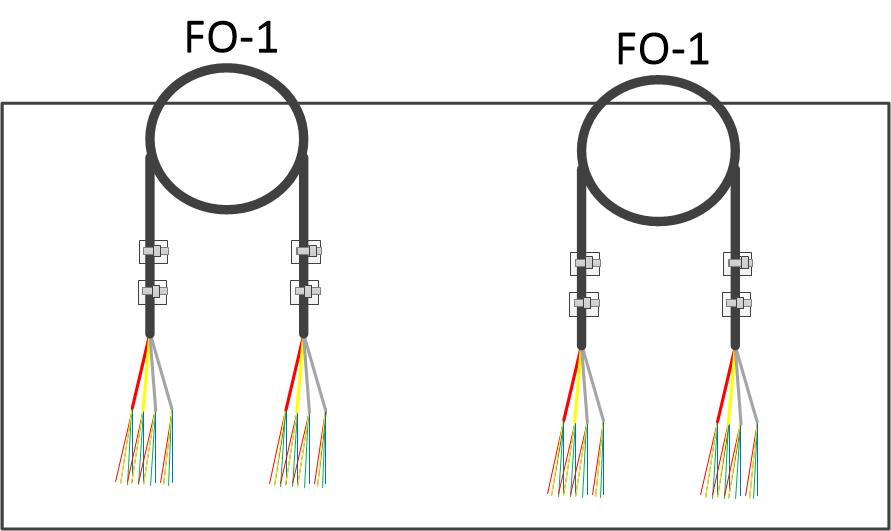 Соблюдая требования охраны труда, произведите разделку кабелей по схеме:Подготовьте рабочее место.Произведите сварку SC-пигтейла (Порт А).Сообщите Экспертам о готовности и ожидайте начала фиксации времени для выполнения задания.Шаг 2. Сварка ОВ на скорость (30 минут)2.1 Сварка ОВ на скорость начинается и завершается по команде от экспертов.2.2 Выполните сварку ОВ по следующей схеме:Примечание. После фиксации времени завершения выполнения задания, эксперты приступают к оценке. Эксперты производят подсчет количества полностью сваренных ОВ с усаженными КДЗС. С помощью VFL производят оценку верности схемы соединений на всём участке.ПроцессОчищайте волокно перед скалыванием не менее 3 раз, каждый раз новой салфеткой;Очищайте стриппер после каждого применения;Следите за чистотой скалывателя;Допускается использование только одного сварочного аппарата, одной печки для усаживания КДЗС и одного скалывателя, допускается иметь в тулбоксе запасные инструменты;Допускается использование участником собственного OTDR либо визуального локатора повреждений;Допускается смочить салфетки спиртом перед началом теста скорости;Допускается разделить оптические волокна по модулям перед началом теста, использование самодельных приспособлений для разделения волокон не допускается, см. Рис 1,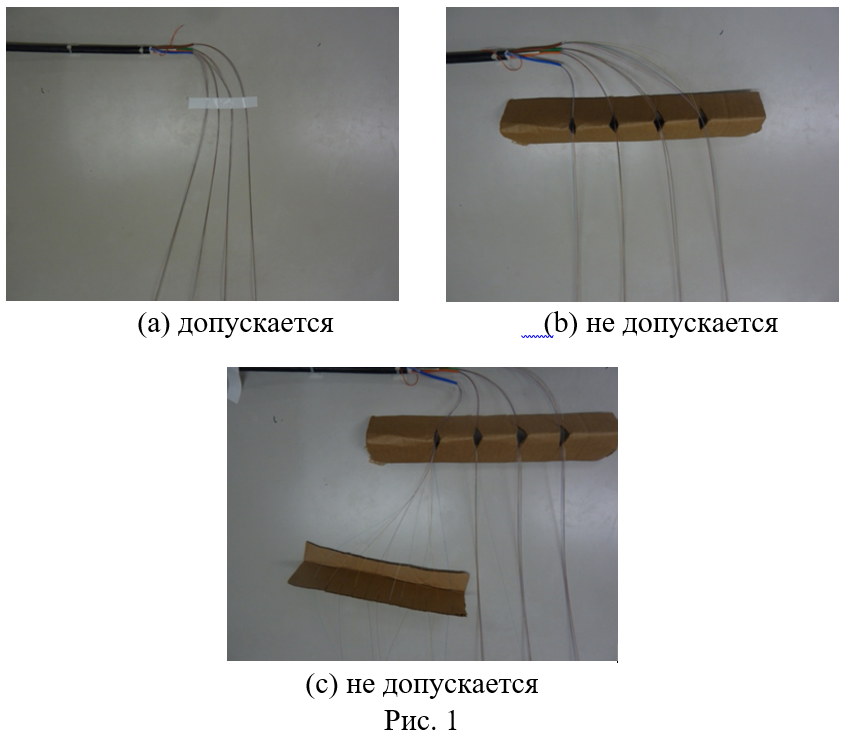 КДЗС должны лежать в контейнере, не допускается выкладывать их до начала теста скорости;Производить сварку допускается только на столе;Допускается использование дополнительных приспособленийОрганизация работПравильно использовать средства индивидуальной защиты;Поддерживать в чистоте конкурсное место;Бережно относиться к предоставленному оборудованию и материалам.Часть 2. Шаг 1. Подготовительный этап (10 мин)Во время подготовки участникам необходимо приготовить отрезки кабелей каждой категории, длиной 200 мм, не менее 10 штук.Шаг 2. Тест скорости терминирования кабелей «витая пара» (40 минут)Перед стартом выполнения модуля, конкурсантам необходимо заполнить поля следующей таблицы:После того, как участники получат команду «старт», они должны выполнить как можно большее количество Линков по следующей схеме:Терминирование необходимо производить по стандарту TIA/EIA568B.По завершению работ, участник должен подключить к созданному участку кабельный тестер, как показано на рисунке выше.Минимально-необходимое количество Линков, входящих в зачет – 4 шт, за каждый дополнительный Линк начисляются дополнительные баллы.При выполнении конкурсного задания участникам необходимо соблюдать следующие правила:Правильно использовать средства индивидуальной защиты;Поддерживать чистоту рабочего места;Бережно относиться к предоставленному оборудованию и материалам.Модуль Д: Поиск и устранение неисправностей (инвариант)Описание заданияПри помощи кабельного анализатора произвести сертификационное тестирование предоставленных кабельных сборок, сохранить результаты тестирования и заполнить протоколы измерений с описанием характера неисправностей, места их возникновения и возможных способов их устранения.Время, отводимое на выполнение конкурсного задания: 1:30Оборудование и материалыТаблица 5.1Перечень оборудования и материалов для выполнения конкурсного задания Модуль 5Инструкции участникамРабота с кабельным анализаторомПроизвести тестирование кабельной сборки cat.6A. Заполнить протокол измерений;Произвести тестирование кабельной сборки cat.3. Заполнить протокол измерений.Работа с OTDRПроизвести тестирование кабельной сборки. Заполнить протокол измерений.Организация работПри выполнении конкурсного задания участник должен:Правильно использовать средства индивидуальной защиты;Поддерживать в чистоте конкурсное место;Бережно относиться к предоставленному оборудованию и материалам2. СПЕЦИАЛЬНЫЕ ПРАВИЛА КОМПЕТЕНЦИИСпециальные правила компетенции отсутствуют.2.1. Личный инструмент конкурсантаТулбокс определённый – участник должен привезти с собой на соревновательное мероприятие.А также другие материалы, оборудование и инструменты, которые эксперты признают имеющими отношение к наилучшим доступным технологиям (НДТ)2.2. Материалы, оборудование и инструменты, запрещенные на площадкеЭксперты имеют право запретить использование любые материалы, оборудование и инструменты, которые не перечислены в списке тулбокса, если примут решение, что они могут дать участнику несправедливое преимущество3. ПриложенияПриложение №1 Инструкция по заполнению матрицы конкурсного заданияПриложение №2 Матрица конкурсного заданияПриложение №3 Критерии оценкиПриложение №4 Инструкция по охране труда и технике безопасности по компетенции «Структурированные кабельные системы».№ п/пРазделВажность в %1Организация работы, охрана труда и техника безопасности51Специалист должен знать и понимать:Сущность и социальную значимость своей профессии;Законодательство в области охраны труда;Правила оказания первой медицинской помощи;Последствия влияния неустойчивой и ненадёжной сетевой инфраструктуры на бизнес-процессы организации;Правила безопасной работы с лазерными установками;Правила безопасного использования, обслуживания и хранения оборудования;Важность обеспечения безопасности при работе с пользовательскими данными;Важность правильной утилизации и переработки отходов;Важность разработки новых методов и техник;Значимость собственного профессионального роста;Технологии бережливого производства;Математику, физику, электронику, электротехнику1Специалист должен уметь:Организовывать собственную деятельность, выбирать типовые методы и способы выполнения профессиональных задач, оценивать их эффективность и качество;Проявлять к своей профессии устойчивый интерес;Осуществлять поиск информации, необходимой для эффективного выполнения профессиональных задач, профессионального и личностного развития;Ориентироваться в условиях частой смены технологий в профессиональной деятельности;Организовать и выполнять работы по монтажу слаботочных сетей;Своевременно решать вопросы, связанные с эксплуатацией слаботочных сетей2Коммуникация и менеджмент52Специалист должен знать и понимать:Правила делового общения и деловой переписки;Важность построения и поддержания продуктивных рабочих взаимоотношений с коллегами и управляющими;Техники эффективной командной работы;Техники разрешения недопонимания и конфликтных ситуаций;Методы самоконтроля и разрешения конфликтных ситуаций2Специалист должен уметь:Работать в коллективе и в команде, эффективно общаться с коллегами, руководством, пользователями;Взаимодействовать со специалистами смежного профиля при разработке методов, средств и технологий применения объектов профессиональной деятельности;Проводить технические и коммерческие переговоры с заказчиками и подрядчиками;Взаимодействовать с инженерами внутри компании, которые готовят технические решения;Проводить консультации внешних заказчиков по вопросам организации сети передачи данных, конфигурации сетевого оборудования;Работать с заказчиком на стадии разработки проекта, обработки первичных запросов заказчиков и формирования ТЗ проекта3Проектная и исполнительная документация153Специалист должен знать и понимать:Правила построения структурированных кабельных систем;Этапы производства работ по проектированию и монтажу кабельных систем;Терминологию и условные графические обозначения, используемые в отраслевых спецификациях и чертежах;Состав исполнительной документации и порядок сдачи объектов связи в эксплуатацию;Методы планирования, составления расписании и расстановки приоритетов;Методику расчёта бюджета затухания на кабельных линиях связи;Методику расчета производительности сети;Знать нормативную документацию (ПУЭ, ГОСТы, СП, СНиПы, РД);Возможные последствия для бизнес-процессов в результате сетевых неполадок3Специалист должен уметь:Выполнять проектирование кабельной структуры компьютерной сети;Осуществлять выбор технологии, инструментальных средств и средств вычислительной техники при организации процесса разработки и исследования объектов профессиональной деятельности;Выполнять требования нормативно-технической документации, иметь опыт оформления проектной и исполнительной документации;Осуществлять контроль выполненных монтажных работ;В соответствии с действующими стандартами и нормативными документами разрабатывать проекты и схемы по техническому заданию;Принимать оптимальные решения по созданию информационных систем и сетей на основе информационных потребностей пользователей;Решать технические задачи в области эксплуатации телекоммуникационных систем;Подготовить технико-коммерческие предложения;Проводить предпроектное обследование объектов (замеры, фото и видеофиксация, определение способов и методов прокладки кабельных трасс, составление ситуационных планов, схем организации связи, функциональных и структурных схем;Читать техническую и проектную документацию;Составлять графики, отчеты, технические задания, инструкцииПравильно организовать свою работу и работу подрядчиков в условиях многозадачности;Брать на себя ответственность за работу членов команды (подчиненных), за результат выполнения заданий;Самостоятельно определять задачи профессионального и личностного развития, заниматься самообразованием, осознанно планировать повышение квалификации;Контролировать устранение недостатков, допущенных при строительстве и модернизации слаботочных сетей;Проводить инвентаризации оборудованияПринимать решения в стандартных и нестандартных ситуациях и нести за них ответственность;Принимать решения в процессе эксплуатации специализированных изделий и систем телекоммуникаций и информационных технологий, их устройств;Принимать участие в приемо-сдаточных испытаниях компьютерных сетей и сетевого оборудования различного уровня и в оценке качества и экономической эффективности сетевой топологии;Заполнять протокол измерений физических характеристик измеряемых кабелей, обрабатывать и хранить его в электронном виде;Осуществлять расчёт стоимости проектных, монтажных, пуско-наладочных и ремонтно-восстановительных работ, а также эксплуатации и гарантийных обязательств;Контролировать и анализировать функционирование параметров систем и средств телекоммуникаций в процессе эксплуатации;Методы обеспечения информационной безопасности и защиты от сетевых атак;Давать оценку влияния инцидентов на бизнес-процессы4Кабели и кабеленесущие системы104Специалист должен знать и понимать:Различные типы кабелей, их характеристики, область применения и влияние на другие аспекты сети;Правила и методы эффективной укладки кабелей в кабеленесущих системах;Стандарты по маркировке пучков кабелей и отдельных кабелей;Правила и способы крепления пучков кабелей и отдельных кабелей в кабельных лотках4Специалист должен уметь:Проводить работы по строительству волоконно-оптических и медно-жильных кабельных линий связи (прокладку в грунт, кабельную канализацию, пластиковые трубопроводы, по опорам);Проводить работы по монтажу волоконно-оптических и медно-жильных кабелей связи;Выполнять работы, связанные с паспортизацией трасс;Выполнять монтаж, демонтаж и техническое обслуживание кабелей связи и оконечных структурированных кабельных устройств в соответствии с действующими отраслевыми стандартами5Магистральные подсистемы155Специалист должен знать и понимать:Виды, конструкции, назначение и характеристики волоконно-оптических кабелей;Виды, конструкции, назначение и характеристики волоконно-оптических оконечных устройств;Виды, назначение и характеристики волоконно-оптических систем передач;Правила монтажа волоконно-оптических оконечных устройств;Способы сращивания оптических волокон5Специалист должен уметь:Выбирать материалы, инструмент и приборы для строительства, монтажа волоконно-оптических линий связиВыполнять монтаж и техническое обслуживание кабелей связи и оконечных волоконно-оптических кабельных устройств;Выполнять монтаж и первичную инсталляцию волоконно-оптических систем передачи;Обслуживать волоконно-оптические оконечные кабельные устройства;Обеспечивать выполнение различных видов монтажа6Горизонтальные подсистемы156Специалист должен знать и понимать:Виды и характеристики медножильных кабелей;Правила построения структурированных кабельных систем (СКС);Виды, конструкции, назначение и характеристики медножильных оконечных устройств;Виды, назначение и характеристики медножильных систем передачи;Правила монтажа медножильных оконечных устройств;Способы терминирования медножильных кабелей связи;6Специалист должен уметь:Выбирать материалы, инструменты и приборы для строительства и монтажа медно-жильных кабельных линий связи;Выполнять монтаж и техническое обслуживание кабелей связи и оконечных медножильных кабельных устройств;Выполнять монтаж и первичную инсталляцию цифровых систем передачи;Обслуживать медножильные оконечные кабельные устройства;Обеспечивать выполнение различных видов монтажа7Слаботочные системы и сетевое оборудование157Специалист должен знать и понимать:Стандарты и протоколы проводной и беспроводной связи;Принципы построения мультисервисных сетей;Виды, характеристики, алгоритмы настройки активного сетевого оборудования;Виды, характеристики, алгоритмы настройки систем домашней и промышленной автоматизации и обеспечения безопасности (контроллеры, датчики, и исполнительные устройства);Принципы IoT (Интернет вещей) и IIoT (Промышленный Интернет вещей);Принципы построения систем «умный дом»;Влияние повреждений на функционирование элементов сети;Организацию сетей FTTх, PON, GPON;Принципы построения беспроводных сетей7Специалист должен уметь:Выполнять монтаж и первичную инсталляцию компьютерных сетей;Инсталлировать и настраивать компьютерные платформы для организации услуг связи;Производить администрирование сетевого оборудования;Выполнять монтаж и производить настройку сетей проводного и беспроводного абонентского доступа;Осуществлять работы с сетевыми протоколами;Обеспечивать работоспособность оборудования мультисервисных сетей;Осуществлять текущее обслуживание оборудования мультисервисных сетей доступа;Решать задачи по организации подсетей;Выполнять монтаж, первичную инсталляцию, настройку систем видеонаблюдения, ОПС, СКУД, IP телефонии, домофонных систем и систем безопасности в соответствии с действующими отраслевыми стандартами;Принципы построения сетей спутникового и кабельного телевидения (CCTV), охранно-пожарных систем (ОПС), систем контроля и управления доступом (СКУД), систем IP телефонии, фиксированной и мобильной связи и домашней автоматизации (Smart Home);Использовать информационно-коммуникационные технологии в профессиональной деятельности8Технология поиска и устранения неисправностей108Специалист должен знать и понимать:Алгоритмы поиска неисправностей;Способы определения характера повреждения8Специалист должен уметь:Выполнять мониторинг и диагностику цифровых и волоконно-оптических систем передачи;Устранять аварии и повреждения оборудования многоканальных телекоммуникационных систем, выбирать методы восстановления его работоспособности;Проводить мониторинг и диагностику цифровых систем коммутации;Проводить профилактические работы на объектах сетевой инфраструктуры и рабочих станциях;Устранять аварии и повреждения оборудования инфокоммуникационных систем;Проводить техническое обслуживание оборудования транспортной сети и ВОЛС;Проводить техническое обслуживание систем безопасности9Измерительные устройства109Специалист должен знать и понимать:Принципы работы и назначение измерительных устройств;Методы измерения параметров цифровых каналов, трактов9Специалист должен уметь:Проводить измерения и прозвонку на волоконно-оптических и медно-жильных кабельных линиях связи;Проводить измерения параметров цифровых каналов, трактов, анализировать результаты измерений;Снимать и анализировать показания измерительных приборов;Интерпретировать результаты измеренийКритерий/МодульКритерий/МодульКритерий/МодульКритерий/МодульКритерий/МодульКритерий/МодульКритерий/МодульИтого баллов за раздел ТРЕБОВАНИЙ КОМПЕТЕНЦИИРазделы ТРЕБОВАНИЙ КОМПЕТЕНЦИИAБВГДРазделы ТРЕБОВАНИЙ КОМПЕТЕНЦИИ11,00,61,12,30,05Разделы ТРЕБОВАНИЙ КОМПЕТЕНЦИИ22,20,40,02,00,45Разделы ТРЕБОВАНИЙ КОМПЕТЕНЦИИ36,97,10,01,00,015Разделы ТРЕБОВАНИЙ КОМПЕТЕНЦИИ41,28,80,00,00,010Разделы ТРЕБОВАНИЙ КОМПЕТЕНЦИИ59,50,00,05,50,015Разделы ТРЕБОВАНИЙ КОМПЕТЕНЦИИ60,010,00,050,015Разделы ТРЕБОВАНИЙ КОМПЕТЕНЦИИ70,00,015,00,00,015Разделы ТРЕБОВАНИЙ КОМПЕТЕНЦИИ80,00,00,02,08,010Разделы ТРЕБОВАНИЙ КОМПЕТЕНЦИИ90,00,30,00,09,710Итого баллов за критерий/модульИтого баллов за критерий/модуль20,827,216,117,818,1100КритерийКритерийМетодика проверки навыков в критерииАМонтаж магистральных линий связиОценивается:- полнота и качество выполненной документации;- соответствие выполненной документации заданию;- качество и завершённость монтажа;- следование участника инструкциям производителей оборудования и расходных материалов при работе с ними;- соблюдение участником технического процесса при работе с оборудованием и расходными материалами;- соблюдение участником требований техники безопасности и пожарной безопасности;- умение участников организовывать своё рабочее место и поддерживать его в чистоте.БМонтаж распределительных и локальных линий связиОценивается:- полнота и качество выполненной документации;- соответствие выполненной документации заданию;- качество и завершённость монтажа;- следование участника инструкциям производителей оборудования и расходных материалов при работе с ними;- соблюдение участником технического процесса при работе с оборудованием и расходными материалами;- соблюдение участником требований техники безопасности и пожарной безопасности;- умение участников организовывать своё рабочее место и поддерживать его в чистоте.ВМонтаж слаботочных системОценивается:- полнота и качество выполненной документации;- соответствие выполненной документации заданию;- работоспособность заданных сервисов;- соответствие настроек сервисов заданию.ГТест производительности трудаОценивается:- умение участников планировать своё рабочее время;- скорость выполнения элементарных операций (сварки оптических волокон и терминирования витой пары);- соблюдение участником технического процесса при работе с оборудованием и расходными материалами;- соблюдение участником требований техники безопасности и пожарной безопасности;- умение участников организовывать своё рабочее место и поддерживать его в чистоте.ДПоиск и устранение неисправностейОценивается:- умение участников формировать экспертное мнение и давать профессиональные консультации;- умение участников настраивать измерительное оборудование и выполнять его калибровку;- умение участников анализировать данные, полученные с измерительных приборов;- умение участников выполнять поиск неисправностей в СКС и ВОЛС;- умение участников устранять обнаруженные неисправности.Обобщенная трудовая функцияТрудовая функцияНормативный документ/ЗУНМодульКонстанта/вариативИЛКО1234567Условное обозначениеНаименованиеЕд. изм.КоличествоРабочая станцияшт.1Аппарат для сварки оптических волокон шт.1Скалыватель оптических волокон шт.1FOE1Кросс настенныйшт.1FOE2FOE3Кросс стоечный 1U/2Uшт.2FOE4Муфта оптическаяшт.1Организатор кабельный горизонтальныйшт.2Адаптер SC/UPCшт.12Пигтейл SC/UPCшт.12Адаптер SC/APCшт.12Пигтейл SC/APCшт.12Адаптер LC/UPCшт.24Пигтейл LC/UPCшт.24Патч-корд SC/UPC-SC/UPCшт.1Патч-корд SC/APC-SC/APCшт.1Патч-корд LC/UPC-LC/UPCшт.2FOС-1Кабель ОВК-С НГ(А) –HF 16 ОВм20FOС-3Кабель ДОТс-П-48Ум30FOС-2FOC-4Кабель ТОС-П-24Ум30Panel name:Location:Cable identifier:Fiber connections:Panel name:Location:Cable identifier:Fiber connections:Panel name:Location:Cable identifier:Fiber connections:Panel name:Location:Cable identifier:Fiber connections:Условное обозначениеНаименованиеЕд. изм.КоличествоРабочая станцияшт.11А, 2A,1B, 2BПатч-панель модульная 1U 24 порташт.41СПатч-панель Cat.3 1U 50 портовшт.12СКросс-панель 110 типа 1Uшт.1Организатор кабельный горизонтальныйшт.4CO-1Кабель S/FTP Cat.6Aбухта1CO-2, CO-3Кабель U/UTP Cat.5E, solidбухта1CO-4Кабель U/UTP Cat.3, 25pм30Кабель U/UTP Cat.5E, 2pм15Модуль Keystone Jack, Cat.6Ашт.16Модуль Keystone Jack, Cat.5Eшт.28Рамка, суппорт универсальные на 2 модуляшт.2Розетка информационная RJ-45 UTP кат.5e (на 1 модуль)шт.4Connect this end to:Other end connects to:Panel namePanel nameLocationLocationCable identifierCable identifierCable typeCable typeConnect this end to:Other end connects to:Panel namePanel nameLocationLocationCable identifierCable identifierCable typeCable typeConnect this end to:Other end connects to:Panel namePanel nameLocationLocationCable identifierCable identifierCable typeCable typeConnect this end to:Other end connects to:Panel namePanel nameLocationLocationCable identifierCable identifierCable typeCable typeConnect this end to:Other end connects to:Panel namePanel nameLocationLocationCable identifierCable identifierCable typeCable typeConnect this end to:Other end connects to:Panel namePanel nameLocationLocationCable identifierCable identifierCable typeCable typeConnect this end to:Other end connects to:Panel namePanel nameLocationLocationCable identifierCable identifierCable typeCable typeConnect this end to:Other end connects to:Panel namePanel nameLocationLocationCable identifierCable identifierCable typeCable typeConnect this end to:Other end connects to:Panel namePanel nameLocationLocationCable identifierCable identifierCable typeCable typeКвартираКвартираSecurity HubSecurity HubSecurity HubETHETHУсловное обозначениеНаименованиеЕд. изм.КоличествоАппарат для сварки оптических волоконшт.1Скалыватель оптических волоконшт.1FO-1Кабель ДОТс-П-48Ум>5Пигтейл SC/UPCшт.2Кабель UTP Cat 5E Solid (отрезок 400 мм)шт.10Кабель UTP Cat 6 (отрезок 400 мм)шт.10Кабель S/FTP Cat 6A (отрезок 400 мм)шт.10Модуль-вставка Keystone Cat 5E (Верт.заделка)шт.10Модуль-вставка Keystone Cat 5E (Гориз.заделка)шт.10Модуль-вставка Keystone Cat 6Aшт.20Коннектор 8P8C RJ-45шт.40План, ЛинковФакт, ЛинковДата, ФИО конкурсанта, подписьУсловное обозначениеНаименованиеЕд. изм.КоличествоOTDR (SM) + комплект шнуровшт.1Прибор для сертификации СКСшт.1TRF01Кабельная сборка для OTDRшт.1TRC08Кабельная сборка cat.6Aшт.1TRC025PКабельная сборка cat.3шт.1№ п/пНаименованиеОбязательно: да/нет1Аппарат для сварки оптических волокон, в комплекте: аппарат, скалыватель, источник питанияда2Спецодежда: куртка, штаны, кепка, закрытая обувь, перчаткида3Защитные очки (ГОСТ Р 12.4.013-97 ССБТ)да4Ножовка по металлу с запасным полотномда5Тросокусы для стального тросада6Бокорезыда7Плоскогубцыда8Отвёртка крестовая малаяда9Отвёртка крестовая большаяда10Отвёртка шлиц малаяда11Отвёртка шлиц большаяда12Рулеткада13Нож для разделки внешней оболочки кабеля с запасным лезвиемда14Стриппер для снятия оболочек 0,4-1,3мм/16-24AWG (T-типа)да15Стриппер для удаления 250 мкм покрытия волокна и буфера 900 мкм.да16Стриппер-прищепка для удаления модулей 900мкм-2мм.да17Ножницы для кевларада18Нож монтажныйда19Пинцетда20Металлическая линейкада21Дозатор для пропанолада22Прибор для сертификации СКСда23Визуальный локатор поврежденийда24OTDR (SM) + комплект шнуровда25Кабельный тестер + тональный генератор для кабеля «витой пары»да26Набор гаечных ключейда27Набор инструментов для работы с UTP кабелем: инструмент для обжима коннекторов, инструмент для забивки IDCда28Клещи обжимные для модулей Keystoneда29Комплект для уборки рабочего места (щетка, совок)да30Оптический тестер OLTSнет31Фонарик c элементом питаниянет32Аккумуляторная дрель-шуруповерт с набором битнет33Уровень строительныйнет34Устройство для чистки SC коннекторов и адаптеровнет35Консольный кабель + USB-COM переходникнет36Контейнер для КДЗСнет37Контейнер для безворсовых салфетокнет38Ножницы для резки бумагинет39Штангенциркульнет40Угольник 90°нет41Пояс для инструментанет42Складное ведронет43Органайзер для укладки КДЗС в процессе сваркинет44Устройство затяжки кабелянет45Напольный коврикнет46Таймернет47Прорезиненный фартук (ГОСТ 12.4029-76)нет48Коронка по дереву 20…30 ммнет49Стремянка 2-5 ступенейнет50Складной монтажный столнет